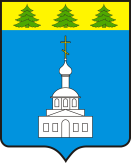 АДМИНИСТРАЦИЯ ЗНАМЕНСКОГО РАЙОНА ОРЛОВСКОЙ ОБЛАСТИРОАСПОРЯЖЕНИЕ «08» ноября 2018 года                                                                                         № 282-р       с. ЗнаменскоеО проведении общественных обсуждений по вопросу внесения изменений в муниципальную программу «Формирование современной городской среды на территории с. Знаменское Знаменского района Орловской области в 2018-2022 годы» В соответствии с Федеральным законом N 131-ФЗ от 6 октября 2003 года № 131-ФЗ «Об общих принципах организации местного самоуправления в Российской Федерации», Постановлением Правительства Российской Федерации от 10 февраля 2017 года № 169 «Об утверждении Правил предоставления и распределения субсидий из федерального бюджета бюджетам субъектов Российской Федерации на поддержку государственных программ субъектов Российской Федерации и муниципальных программ формирования современной городской среды», с приказом Министерства строительства и жилищно-коммунального хозяйства Российской Федерации от 6 апреля 2017 года № 691/пр  «Об утверждении методических рекомендаций по подготовке государственных программ субъектов Российской Федерации и муниципальных программ формирования современной городской среды в рамках реализации приоритетного проекта «Формирование комфортной городской среды» на 2018-2022 годы», Постановлением Правительства Орловской области от 16 февраля 2018 года № 69 «О распределении субсидий из областного бюджета бюджетам муниципальных образований Орловской области на поддержку муниципальных программ формирования современной городской среды в рамках подпрограммы 1 «Благоустройство территорий муниципальных образований Орловской области» государственной программы Орловской области «Формирование современной городской среды на территории Орловской области» Администрация Знаменского района Орловской области 
 1. Назначить общественные обсуждения  по вопросу внесения изменений в муниципальную программу «Формирование современной городской среды на территории с. Знаменское Знаменского района Орловской области в 2018-2022 годы».2. Назначить    число,    время,     и место    проведения    общественных обсуждений      на   10 декабря 2018 года в 18 часов 00 минут по адресу: Орловская область, Знаменский район, с. Знаменское, ул. Ленина, д. 33а, 3 этаж, малый зал.3. Отделу архитектуры, строительства, жилищно-коммунального хозяйства и дорожной деятельности администрации Знаменского района Орловской области (Тришина Н.В.)  обеспечить размещение проекта муниципальной программы «Формирование современной городской среды на территории с. Знаменское Знаменского района Орловской области в 2018-2022 годы».4. По результатам общественных обсуждений подготовить протокол общественных обсуждений и  опубликовать его в газете «Земля родная» и на официальном сайте в сети «Интернет».5. Контроль за исполнением настоящего распоряжения оставляю за собой.Заместитель Главы АдминистрацииЗнаменского района Орловской области                                              А.А. Басов                                                                                      Приложение 1 к распоряжению администрации              Знаменского района              Орловской   области                                                                     от «___» ________ 2018 года № _____Порядокобщественного обсуждения проекта муниципальной программы «Формирование современной городской среды на территории с. Знаменское Знаменского района Орловской области на 2018-2022 годы»1.1. Настоящий Порядок общественного обсуждения проекта муниципальной программы «Формирование современной городской среды на территории с. Знаменское Знаменского района Орловской области на 2018-2022 годы» (далее - Порядок) принят в соответствии со ст. 6, 13 Федерального закона от 09 февраля 2009 года № 8-ФЗ «Об обеспечении доступа к информации о деятельности государственных органов и органов местного самоуправления» и устанавливает процедуру, обеспечивающую для общественности возможность выразить своё мнение в отношении размещенного на официальном сайте администрации Знаменского района в информационно-телекоммуникационной сети «Интернет» (далее – официальный сайт администрации муниципального района) проекта муниципальной программы «Формирование современной городской среды на территории с. Знаменское Знаменского района Орловской области на 2018-2022 годы».1.2. Общественное обсуждение проекта муниципальной программы «Формирование современной городской среды на территории с. Знаменское Знаменского  района Орловской области на 2018-2022 годы» (далее – проект) осуществляется общественностью села Знаменское Знаменского района Орловской области. 1.3. Проект Программы размещается на официальном сайте администрации муниципального района в разделе в разделе «Официальная информация», в подразделе муниципальная программа «Формирование современной городской среды на территории с. Знаменское Знаменского района Орловской области на 2018-2022 годы».1.4.Информация о месте размещения проекта Программы, времени проведения общественного обсуждения, дате начала и окончания приема  замечаний и (или) предложений, месте приема замечаний и (или) предложений размещается в газете «Земля родная» и  на  официальном сайте администрации Знаменского района, в разделе «Официальная информация», в подразделе «Муниципальная программа «Формирование современной городской среды на территории с. Знаменское Знаменского  района Орловской области на 2018-2022 годы».1.5. Замечания и (или) предложения  заинтересованные лица направляют  по форме согласно приложению 1 к настоящему порядку одним из удобных способов:по электронной почте: znamr@adm.orel.ru. нарочно по адресу: РФ, Орловская область, Знаменский район, с. Знаменское, ул. Ленина, д. 33 а (приемная).по почте по адресу: 303100, Орловская область, Знаменский район, с. Знаменское, ул. Ленина, д. 33 а (с пометкой – Общественное обсуждение проекта муниципальной программы «Формирование современной городской среды на территории с. Знаменское Знаменского района Орловской области на 2018-2022 годы».1.6. Срок проведения общественного обсуждения проекта муниципальной программы «Формирование современной городской среды на территории с. Знаменское Знаменского района Орловской области на 2018-2022 годы»  составляет не менее 30 дней с момента размещения проекта Программы на официальном сайте администрации муниципального района  и   информации о месте размещения проекта Программы, времени проведения общественного обсуждения, дате начала и окончания приема  замечаний и (или) предложений, месте приема замечаний и (или) предложений  в газете «Земля родная» и  на официальном сайте администрации муниципального района.          1.7. Разработчик программы – отдел архитектуры, строительства, ЖКХ и  дорожной деятельности администрации Знаменского  района Орловской области.1.8. Замечания и (или) предложения, поступившие в ходе общественного обсуждения носят рекомендательный характер.1.9. Поступившие замечания и (или) предложения регистрируются в журнале (в соответствии с приложением 2 к настоящему порядку), страницы которого прошнурованы, пронумерованы и скреплены печатью администрации Знаменского района Орловской области.2.0. Общественное обсуждение организуется и проводится созданной в соответствии с Постановлением администрации Знаменского района Орловской области комиссией по проведению общественного обсуждения проекта муниципальной программы «Формирование современной городской среды на территории с. Знаменское Знаменского района Орловской области на 2018-2022 годы» (далее Комиссия). Указанная Комиссия так же осуществляет контроль за реализацией мероприятий Программы.2.1. Комиссия рассматривает поступившие Замечания и (или) предложения по окончании сроков подачи замечаний и (или) предложений. Не подлежат рассмотрению замечания и (или) предложения:поступившие по окончании установленного разработчиком срока общественного обсуждения проекта муниципального нормативного правового акта;не касающиеся предмета регулирования, размещенного на официальном сайте администрации муниципального района проекта муниципального нормативного правового акта.2.2. По результатам рассмотренных замечаний и (или) предложений Комиссия:1) отправляет проект проекта муниципальной программы «Формирование современной городской среды на территории с. Знаменское Знаменского  района Орловской области на 2018-2022 годы» на доработку;2) оставляет проект муниципальной программы «Формирования современной городской среды на территории с. Знаменское Знаменского  района Орловской области на 2018-2022 годы» без изменений и отклоняет поступившие замечания и (или) предложения.2.3. Решение Комиссии принимается открытым голосованием по каждому поступившему замечанию и предложению.Решение считается принятым, если за него проголосовало большинство от общего количества членов комиссии. При равенстве голосов решающим является голос председателя комиссии.По итогам общественного обсуждения оформляется протокол, который подписывается председателем и секретарем комиссии.                  Приложение 1 к Порядку общественного обсуждения       проекта муниципальной программы        «Формирование современной         городской среды на территории с.          Знаменское Знаменского района Орловской области на 2018-2022 годы»Замечания и предложения к проекту муниципальной программы «Формирование современной городской среды на территории с. Знаменское Знаменского района Орловской области на 2018-2022 годы»    --------------------------------<*>  По  желанию  гражданина,  внесшего  замечания  и  предложения к проекту  им  может быть представлено также письменное обоснование соответствующих замечаний и предложений.          Приложение 2 к Порядку общественного обсуждения проекта            муниципальной программы      «Формирование современной       городской среды на территории с.       Знаменское Знаменского района Орловской области на 2018-2022 годы»Журнал учета поступивших замечаний и (или) предложений для включения в муниципальную программу «Формирование современной городской среды на территории с. Знаменское Знаменского района Орловской области на 2018-2022 годы»                                                                                             Приложение  2                                                                      к распоряжению администрации                   Знаменского района                    Орловской областиот  «__» _______ 2018 года № ___Состав комиссии по проведениюобщественного обсуждения проекта муниципальной программы «Формирование современной городской среды на территории с. Знаменское Знаменского района Орловской области на 2018-2022 годы»       Приложение  3к распоряжению администрации                   Знаменского района                    Орловской областиот  «__» _______ 2018 года № ___Положение об общественной комиссии  по проведениюобщественного обсуждения проекта муниципальной программы «Формирование современной городской среды на территории с. Знаменское Знаменского района Орловской области на 2018-2022 годы»   1 Общественная      комиссия     по     проведению      общественного обсуждения проекта муниципальной программы «Формирование современной городской среды на территории с. Знаменское Знаменского района Орловской области на 2018-2022 годы» (далее - Комиссия)  создается  в целях рассмотрения и оценки предложений  о включении в муниципальную программу «Формирование современной городской среды на территории с. Знаменское Знаменского района Орловской области на 2018-2022 годы» дворовых территорий многоквартирных домов, наиболее посещаемой муниципальной территории общего пользования, подведения итогов общественного обсуждения проекта муниципальной программы «Формирование современной городской среды на территории с. Знаменское Знаменского района Орловской области на 2018-2022 годы», а также контроля за ее реализацией.2. Комиссия осуществляет свою деятельность в соответствии с настоящим Положением. 3. Руководство Комиссией осуществляет председатель, а в его отсутствие заместитель председателя. 4. Комиссия правомочна, если на заседании присутствует более 50 процентов от общего числа ее членов. Каждый член Комиссии имеет 1 голос. 5. Решения Комиссии принимаются простым большинством голосов членов Комиссии, принявших участие в ее заседании. При равенстве голосов голос председателя Комиссии является решающим. 6. Решения Комиссии в день их принятия оформляются протоколом, который подписывают члены Комиссии, принявшие участие в заседании. Протокол заседания ведет секретарь Комиссии. Указанный протокол составляется в 2 экземплярах. 7. Протокол  размещается на официальном сайте администрации Знаменского района Орловской области в течение трех рабочих дней с момента его подписания.         Приложение  4к распоряжению администрации                   Знаменского района                    Орловской областиот  «__» _______ 2018 года № ___Порядок представления, рассмотрения и оценки предложений заинтересованных лиц для формирования перечня дворовых территорий в целях включения дворовой территории в муниципальную программу «Формирование современной городской среды на территории с. Знаменское Знаменского района Орловской области  на 2018-2022 годы»1. Настоящий Порядок представления, рассмотрения и оценки предложений заинтересованных лиц для формирования Перечня дворовых территорий в целях включения дворовой территории в муниципальную программу «Формирование современной городской среды на территории с. Знаменское Знаменского района Орловской области на 2018-2022 годы» (далее - Порядок) разработан в целях формирования муниципальной программы «Формирование современной городской среды на территории с. Знаменское Знаменского района Орловской области на 2018-2022 годы» (далее - Программа) и определяет порядок и сроки представления предложений заинтересованных лиц о включении дворовой территории, подлежащей благоустройству, в Программу (далее - предложения заинтересованных лиц), а также рассмотрение предложений.2. В целях реализации настоящего Порядка используются следующие основные понятия:2.1. дворовая территория - совокупность территорий, прилегающих к многоквартирным домам, с расположенными на них объектами, предназначенными для обслуживания и эксплуатации таких домов, и элементами благоустройства этих территорий, в том числе парковками (парковочными местами), тротуарами и автомобильными дорогами, включая автомобильные дороги, образующие проезды к территориям, прилегающим к многоквартирным домам;2.2. заинтересованные лица - собственники помещений в многоквартирных домах, собственники иных зданий и сооружений, расположенных в границах дворовой территории, подлежащей благоустройству.3. В целях осуществления благоустройства дворовой территории в рамках Программы заинтересованные лица выбирают виды работ, предполагаемые к выполнению:3.1. Минимальный перечень видов работ по благоустройству дворовых территорий многоквартирных домов включает:- ремонт дворовых территорий и проездов;- обеспечение освещения дворовых территорий;- установка скамеек, урн для мусора.3.2. Перечень дополнительных видов работ по благоустройству дворовых территорий включает:- оборудование детских и (или) спортивных площадок;- оборудование автомобильных парковок;- озеленение территорий;- иные виды работ.3.3. Собственники помещений в многоквартирном доме (далее - МКД) могут принять решение и выбрать один или несколько видов работ, в том числе все, из минимального и дополнительного перечней.4. Предложения заинтересованных лиц подлежат обязательной регистрации в администрации и принимаются с указанием даты и времени их поступления.5. Предложения принимаются администрацией в письменной форме или в форме электронного документа в рабочие дни с 9.00 до 17.00 (перерыв с 13.00 до 14.00) по адресу: Орловская область, Знаменский район, с. Знаменское, ул. Ленина, д.33а, e-mail: znamr@adm.orel.ru.6. Представленные для рассмотрения и оценки предложения заинтересованных лиц принимаются со дня обнародования настоящего Порядка по день истечения срока рассмотрения и обсуждения проекта муниципальной программы «Формирование современной городской среды на территории с. Знаменское Знаменского района Орловской области на 2018-2022 годы».7. Предложения заинтересованных лиц должны отвечать следующим критериям:7.1. собственниками помещений многоквартирного дома приняты решения об обращении с предложением по включению дворовой территории в Программу;7.2. дворовые территории многоквартирных домов с. Знаменское  подлежат благоустройству в связи с неудовлетворительным состоянием;7.3. дворовые территории многоквартирных домов, не признанных в установленном порядке аварийными.8. Предложения заинтересованных лиц представляются в виде письменного обращения уполномоченного представителя с прилагаемым протоколом общего собрания собственников помещений данного многоквартирного дома, содержащего следующую информацию:8.1. решение общего собрания собственников помещений об обращении с предложением по включению дворовой территории в Программу;8.2. перечень работ по благоустройству дворовой территории, сформированный исходя из минимального перечня работ по благоустройству;8.3. перечень работ по благоустройству дворовой территории, сформированный исходя из дополнительного перечня работ по благоустройству (в случае принятия такого решения заинтересованными лицами);8.4. форма трудового участия в реализации мероприятий по благоустройству дворовой территории в рамках минимального перечня работ по благоустройству (в случае принятия такого решения заинтересованными лицами):- подготовка объектов (дворовой территории) к началу работ;- земляные работы;- снятие старого оборудования;- уборка мусора;- покраска оборудования;- озеленение территории;- посадка деревьев;- охрана объекта;- предоставление строительных материалов, техники;- обеспечение благоприятных условий для работы подрядной организации, выполняющей работы, и для ее сотрудников;- другие работы;8.5. условие о включении в состав общего имущества в многоквартирном доме оборудования, иных материальных объектов, установленных на дворовой территории в результате реализации мероприятий по ее благоустройству, в целях осуществления последующего содержания указанных объектов в соответствии с требованиями законодательства Российской Федерации;8.6. избранный представитель (представители) заинтересованных лиц на общем собрании собственников помещений, уполномоченный(ые) на представление предложений, согласование дизайн-проекта благоустройства дворовой территории, а также на участие в контроле, в том числе промежуточном, за выполнением работ по благоустройству дворовой территории и приемке работ по благоустройству дворовой территории;8.7. фотоматериалы, подтверждающие неудовлетворительное состояние благоустройства дворовой территории (при наличии).9. Рассмотрение и оценку предложений заинтересованных лиц для формирования лиц для формирования Перечня дворовых территорий, в целях включения дворовой территории в муниципальную Программу, осуществляет общественная комиссия по организации общественного обсуждения проекта муниципальной программы «Формирование современной городской среды на территории с. Знаменское Знаменского района Орловской области на 2018-2022 годы» (далее – общественная комиссия), в состав которой включаются представители органов местного самоуправления Знаменского района, политических партий и движений, общественных организаций и иных лиц.10. Представленные для рассмотрения и оценки предложения заинтересованных лиц, поступившие с нарушением порядка, срока и формы подачи предложений, по решению общественной комиссии отклоняются, а заявка с прилагаемыми к ней документами возвращается представителю с указанием причин, явившихся основанием для возврата.11. Решение общественной комиссии оформляется протоколом, который направляется на рассмотрение в администрацию и размещается в информационно-телекоммуникационной сети «Интернет» и обнародуется в установленном порядке, в течение трех дней со дня его оформления.        Приложение  5к распоряжению администрации                   Знаменского района                    Орловской областиот  «__» _______ 2018 года № ___Порядокпредставления, рассмотрения и оценки предложений граждан, организаций о включении в муниципальную программу «Формирование современной городской среды на территории с. Знаменское Знаменского района Орловской области на 2018-2022 годы» общественной территории в с. Знаменское, подлежащей благоустройству на 2018-2022 годы1. Настоящий Порядок представления, рассмотрения и оценки предложений граждан, организаций о включении в муниципальную программу «Формирование современной городской среды на территории с. Знаменское Знаменского района Орловской области на 2018-2022 годы» общественной территории с. Знаменское, подлежащей благоустройству на 2018-2022 годы (далее - Порядок) разработан в целях формирования муниципальной программы «Формирование современной городской среды на территории с. Знаменское Знаменского района Орловской области на 2018-2022 годы» (далее - Программа) и определяет порядок и сроки представления предложений граждан, организаций о включении в Программу наиболее посещаемой территории общего пользования с. Знаменское, подлежащей благоустройству на 2018-2022 годы (далее - предложение), а также рассмотрение предложений.2. В целях настоящего Порядка под Общественной территорией понимается территория общего пользования, которой беспрепятственно пользуется неограниченный круг лиц, соответствующего функционального назначения (в том числе площади, набережные, улицы, пешеходные зоны, береговые полосы водных объектов общего пользования, скверы, парки, бульвары и др.).3. Предложения граждан, организаций подлежат обязательной регистрации в администрации и принимаются с указанием даты и времени их поступления.4. Предложения принимаются администрацией в письменной форме или в форме электронного документа в рабочие дни с 9.00 до 17.00 (перерыв с 13.00 до 14.00) по адресу: Орловская область, Знаменский район, с. Знаменское, ул.Ленина, д.33а, e-mail: znamr@adm.orel.ru.5. Представленные для рассмотрения и оценки предложения граждан, организаций о включении в Программу наиболее посещаемой территории общего пользования с. Знаменское принимаются со дня обнародования настоящего Порядка по день истечения срока рассмотрения и обсуждения проекта муниципальной программы «Формирование современной городской среды на территории с. Знаменское Знаменского района Орловской области на 2018-2022 годы».6. Общественная территория, предлагаемая для включения в Программу, должна отвечать следующим критериям:6.1. наиболее посещаемая территория;6.2. соответствие территории градостроительной документации в части ее функционального зонирования.7. Заявитель в своем предложении указывает:7.1. местоположение общественной территории, перечень работ, предлагаемых к выполнению на общественной территории;7.2. виды оборудования, малых архитектурных форм, иных некапитальных объектов, предлагаемых для размещения на общественной территории;7.3. предложение по организации различных по функциональному назначению зон на общественной территории, предлагаемой к благоустройству;7.4. предложение по стилевому решению, в том числе по типам озеленения общественной территории, освещения и осветительного оборудования;7.5. проблемы, на решение которых направлены мероприятия по благоустройству общественной территории;7.6. эскизный проект благоустройства с указанием перечня работ по благоустройству, перечня объектов благоустройства, предлагаемых к размещению на общественной территории, визуальное изображение (фото, видео, рисунки и т.д.);7.7. иные характеристики благоустройства территории.8. Рассмотрение и оценку предложений заинтересованных лиц для формирования лиц для формирования Перечня дворовых территорий, в целях включения дворовой территории в муниципальную Программу, осуществляет общественная комиссия по организации общественного обсуждения проекта муниципальной программы «Формирование современной городской среды на территории с. Знаменское Знаменского района Орловской области на 2018-2022 годы» (далее – общественная комиссия), в состав которой включаются представители органов местного самоуправления, политических партий и движений, общественных организаций и иных лиц.9. Представленные для рассмотрения и оценки предложения граждан, организаций о включении в муниципальную Программу наиболее посещаемой муниципальной территории общего пользования в с. Знаменское , поступившие с нарушением порядка, срока и формы подачи предложений, по решению общественной комиссии отклоняются, а заявка с прилагаемыми к ней документами возвращаются заявителю с указанием причин, явившихся основанием для возврата.10. Решение общественной комиссии оформляется протоколом, который направляется на рассмотрение в администрацию и размещается в информационно-телекоммуникационной сети «Интернет» и обнародуется в установленном порядке, в течение трех дней со дня его оформления.N п/пОтправитель (Ф.И.О., адрес, телефон, адрес электронной почты, внесшего замечания/ предложения)Текст (часть текста) проекта документа стратегического планирования, в отношении которого выносятся замечания/ предложенияТекст замечания/ предложенияТекст (часть текста) проекта документа стратегического планирования с учетом вносимых замечаний/ предложений№ п/пДата поступления замечаний и (или) предложенийФИО, адрес физического лица, наименование, адрес юридического лица представившего замечания и (или) предложенияФИО, должность, роспись  должностного лица принявшего замечания или предложенияБасов Александр Анатольевич-заместитель главы администрации Знаменского района Орловской области, председатель комиссии Титова Валентина Валерьевна- Глава Знаменского сельского поселения Знаменского района Орловской области, заместитель председателя комиссииТришина Надежда Вячеславовна- и.о. начальника отдела архитектуры, строительства, жилищно-коммунального хозяйства и дорожной деятельности Администрации Знаменского района Орловской области, секретарь комиссииЧлены комиссииЧлены комиссииДмитриев Александр Серафимович- председатель Знаменского местного отделения Орловского областного союза ветерановТрошина Валентина Ивановна- член общественной палаты Знаменского муниципального района Орловской области (по согласованию)Черникова Светлана Александровна - член общественной палаты Знаменского муниципального района Орловской области (по согласованию)